Муниципальное бюджетное дошкольное образовательное учреждение № 32 «Детский сад комбинированного вида»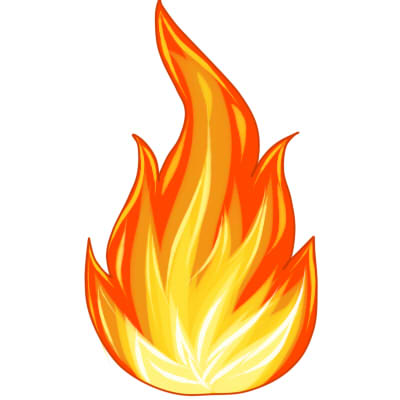 Игра "Что? Где? Когда?"в подготовительной группе по теме: "Останови огонь! - 2019"                                                        Воспитатель:                                                Чернышева Татьяна Александровна                                    г. Кемерово Цель: Обобщение знаний детей о правилах пожарной безопасности.Задачи.Обучающие: - углубить и расширить понятие " пожарная безопасность";- уточнить и закрепить знания детей о пользе и вреде огня;- закрепить правила осторожного обращения с огнём;- расширить знания о причинах возникновения пожара;- обобщить и закрепить навыки правильного поведения в случае возникновения пожара;-поддерживать интерес к интеллектуальной деятельности детей и родителей;Развивающие задачи: - развивать у детей слуховое внимание, наблюдательность, логическое мышление;- развивать умение пользоваться полученными знаниями в повседневной жизни;Воспитательные задачи: - воспитывать ответственность за себя и за жизнь своих близких;- воспитывать уважение к труду пожарного.Методы обучения: наглядный, словесный, практический, игровой.Оборудование: стенд, оформленный картинами на пожарную тематику;  п/и «Юный пожарный», «Спаси животных», «Осторожно, огонь!»,                                                     разрезные картинки, барабан, чёрный ящик, музыкальное сопровождение, конверты с заданием, телефон, красный шарик, раскраски, дидактическая игра «Доскажи словечко», свеча, спички, банка, стекло, кубики, трубы 2 шт., 4 ведра, 2 дуги, загадки, стихи, частушки, контейнеры: с водой, песком, землей, снегом, стакан с растительным маслом, стакан с водой, крышка.Ход игры.Воспитатель: Знают взрослые, знают дети                 В самых дальних концах земли:                 Люди, сколько жили на свете,                 Пуще глаза огонь берегли.                  огонь в холода, в непогоду                 У костра их всегда согревал,                 И людскому великому роду                          Замерзать никогда не давал.                          Сохраняли его, как умели,                          Всемогущий горячий огонь                          И хоть тысячи лет пролетели,                         Людям нужен по-прежнему он.                         Ведь издавна до нашего века                         Он - помощник и друг человека.Миллионы лет назад люди научились добывать огонь. В руках человека он давал свет и тепло. На огне люди готовили себе пищу, он  защищал их от диких зверей, которые могли напасть на человека. Но стоило огню дать волю, оставить его без контроля, как добрые действия огня превращались в зло.Пожары происходят и по сей день. И очень часто они возникают там, где неосторожно и небрежно обращались с огнем. При неосторожности с огнем люди получают ожоги и отравления. Девочки и мальчики, а также родители сегодня мы поговорим и поиграем с вами в игры по пожарной безопасности. Знаете, ведь окружающий нас мир полон неожиданностей и опасностей. Даже дома можно оказаться в опасной ситуации и также в лесу.- Итак, я вам предлагаю провести игру «Что? Где? Когда?»Хотите принять в ней участие?-Да!- Прежде чем начать игру, я приглашаю знатоков занять места за столом.(Выходят под музыкальное сопровождение дети).(Знатоки крутят барабан Вопрос + Ответ)1. Скажите, как вы считаете, какие предметы в доме можно считать опасными и где их нужно хранить?  (Дети должны быть внимательными, осторожными, без разрешения родителей не трогать те предметы, которые могут привести к травме).2. Какое правило должны знать? («Спички детям не игрушка!")3. Отчего возникают пожары?  (Дети играют со спичками, зажигалками, забыли выключить утюг, телевизор, неправильно пользовались газом.)4. Чем бы вы стали тушить огонь, если огонь становится опасным?                (Водой (только не электрические приборы), накрыть одеялом, сыпь песок, брось одеяло, чтобы все не запылало).5.  Куда бы вы обратились, если бы поняли, что сами не справитесь с огнем?        (Нужно позвонить в пожарную часть.)6.  Какой номер пожарной части нужно набрать? (01.)7. Как называется машина, на которой пожарные выезжают на пожар? (Пожарная машина.)8. Для чего на машине специальные мигалки и сирены?  (Для предупреждения)9. Что есть в пожарной машине?         (Насос, пожарные рукава со стволами, костюмы, шлем-маски, каски, противогазы, огнетушители.)10. Какими качествами должен обладать пожарный?(Должен быть ловким, быстрым, выносливым, смелым.)11. А кто может нам помочь, если случился пожар? (Пожарные)(Знатоки крутят барабан: Вопрос + правилах пожарной безопасности)Ребёнок.  Ростом спичка – невеличка.                 Не смотрите, что мала.                 Эта маленькая спичка                 Может сделать много зла.                 Крепко помните, друзья,               Что с огнем шутить нельзя!Мама. Сам не справился с пожаром –             Это труд не для детей.            Не теряя время даром,            01 звони скорей.            Набирай умело,           Чтоб не все сгорело.Ребёнок.    Не берите в руки спички! 
                   Чтобы лес, звериный дом,                    Не пылал нигде огнём,
                   Чтоб не плакали букашки,
                   Не теряли гнёзда пташки,
                   А лишь пели песни птички,
                   Не берите в руки спички!Мама. Уходя, тушите свет! 
            Знай, любые провода
            Повреждённые – беда!
            Ведь они опасны слишком –
            Замыкание как вспышка!            Дать друзьям такой совет
           Просто каждый может:
           Уходя, тушите свет
           И приборы тоже!Ребёнок.  Совет взрослым: 
                Спички детям не игрушка –
                Не забудьте их убрать!
                Не оставьте на подушке,
                Не бросайте под кровать!
                Попадут ребенку в руки,
                И устроит он пожар.
              Вам тогда одни лишь муки,
              Превратится жизнь в кошмар!Мама.  Костёр вы бросили в лесу-             И вот несчастье на носу.            Ты о пожаре услыхал-            Скорей об этом дай сигнал!Ребёнок.  Чтоб он не стал твоим врагом,                  Будь осторожен с утюгом.                  Не суши бельё над газом-                  Всё сгорит единым разом!Мама. Сам огня не разжигай             И другим не позволяй:              Даже крошка-огонёк             От пожара не далёк.Ребёнок. Для забавы, для игры                Спички в руки не бери.                Не шути, дружок, с огнём,                Чтобы не жалеть потом.Мама. Быть нельзя огню вблизи            Там, где краски, газ, бензин             Ведь о них нам не напрасно             Говорят: «Огнеопасно»!Ребёнок.  Пожарный — вот профессия,
                 Достойная наград,
                 Вы люди с большим сердцем,
                 Вам каждый будет рад.
                 Работа у вас сложная,
                 Но все же, тем не менее,
                 Вы - герои настоящие,
                  И это наше мнение!Мама. Чтобы лес, звериный дом,
             Не пылал нигде огнём,
            Чтоб не плакали букашки,
            Не теряли гнёзда пташки,
            А лишь пели песни птички,
            Не берите в руки спички!Воспитатель: Мы с вами повторили правила пожарной безопасности и теперь, я надеюсь, вы будете не только всегда помнить, но и выполнять их.(Знатоки крутят барабан: Вопрос + Загадки) Мама. Всех на свете я сильнее,
              Всех на свете я смелее,
              Никого я не боюсь,
              Никому не покорюсь. (Огонь).Ребёнок.     Заклубился дым угарный,
                    Гарью комната полна.
                    Что пожарный надевает? 
                    Без чего никак нельзя? (Противогаз). Мама.    Я мчусь с сиреной на пожар,
               Везу я воду с пеной.
               Потушим вмиг огонь и жар
               Мы быстро, словно стрелы. (Пожарная машина). Ребёнок. Победит огонь коварный
                 Тот, кого зовут… ( Пожарный).  Мама. Летала мошка - сосновая ножка,
              На стог села - всё сено съела (Спичка).Ребёнок. Они, как брызги от огня,                    Всё норовят обжечь меня. (Искры) Мама. Шипит и злится,
             Воды боится,
             С языком, а не лает,
             Без зубов, а кусает (Огонь)(Знатоки крутят барабан: Вопрос + П/И)Воспитатель: Пожарный должен быть сильным, смелым, выносливым, ловким, здоровым, добрым. Мы с вами встречались с пожарными и знаем, что пожарные много занимаются спортом, тренируются, могут быстро подняться по лестнице на любой этаж.Подвижная игра «Юные пожарные»Цель. Формирование у детей целостного представления о пожарной безопасности.Ход игры.Проползти в трубу.Пробежать между предметами.Снять с конструкции из модуля «огонёк».Вернуться в команду.Подвижная игра. «Спаси животных» Делятся на 2 команды. Пробежать между кеглями «змейкой», взять из обруча (в конце зала) игрушку, вернуться в свою команду.Эстафета «Пожар в лесу»
Каждая команда выстраивается в колонну по одному напротив своей корзины. По сигналу ведущего дети «забрасывают огонь песком» (бросают мячики в корзину). Выигрывает команда, игроки которой быстрее выполнят задание с попаданием в цель.Подвижная игра. «Осторожно, огонь!» (Сделать 2 костра): Пробежать с ведром, перешагнуть через кубики, пролезть под дугой, «вылить воду» из ведра на огонь, вернуться назад бегом и передать ведро следующему.Воспитатель: Все вы силы приложилиИ пожар мы потушили.Было трудно, тяжело,Но умение и ловкостьНас от бедствия спасло!(Знатоки крутят барабан: Вопрос + Д/И «Доскажи словечко»)Ведущий: Дым столбом поднялся вдруг Кто не выключил…?  Утюг (передача шара) Ведущий: Красный отблеск побежал Кто со спичками…?   Играл (передача шара) Ведущий: Стол и шкаф сгорели разом Кто сушил белье над…?   Газом (передача шара) Ведущий: Пламя прыгнуло в траву Кто у дома жег…?  Листву (передача шара) Ведущий: Кто бросал в огонь при этом Незнакомые…?  Предметы (передача шара) Ведущий: Помни каждый гражданин этот номер…  Ноль один (передача шара) Ведущий: Дым увидел – не зевай и пожарных…  Вызывай (передача шара) Ты подумай ой, ой, ой,Не играй с сестричкамиМаленькими …. (спичками) (передача шара)Для родителей игра. Задание называется «Средства пожаротушения». Перед вами пустой щит, на котором нужно расположить средства пожарной безопасности. (Задания на каждого игрока). Выигрывает команда, которая быстро и правильно выполнит задание.                     (Знатоки крутят барабан: Вопросы+ Опыты).Опыт 1. Зажигаю свечу.  Когда я зажгла свечу, что вы увидели? (Огонёк). Он яркий, красивый, так и привлекает к себе внимание. Как вы думаете, можно ли к нему прикоснуться? (Нет) Объясните, почему? (Можно обжечься).Посмотрите, что произойдёт с пластиковой бутылкой, если я подержу её над свечой. (Она начнёт плавиться и скручиваться) Да, дети, каждый лепесток свернулся и у нас получился красивый цветок. Но почему без взрослых проводить этот опыт нельзя? Как вы думаете, что может произойти, если нечаянно уронить свечу на ковёр или на пол? (Пожар)Да, действительно, огонь – стихия яркая, привлекательная, но в то же время и очень опасная.Опыт 2. «Пожары загрязняют воздух».Зажигаю свечу, держу над пламенем стекло, затем фарфоровую чашечку. Это материалы, которые не расплавляются, не загорятся и не нагреются быстро. Через некоторое время будет видно почернение (покрылось копотью). Предлагаю детям (когда материалы остынут) коснуться пальцами почернения и убедиться, что оно пачкается.Опыт показал, что в результате горения образуется копоть, которая загрязняет воздух и вредит здоровью живых существ.Опыт 3. «Огонь дышит».Не удивляйтесь, он такой же живой, как и мы с вами. Чем дышит человек? (Воздухом, кислородом). Накрываю горящую свечу пустой банкой. Пламя быстро погасло. Почему? Потому что в банке остался газ, непригодный для дыхания ни человека, ни огня. Так же как мы потушили свечу, накрыв её банкой, можно потушить загоревшееся на сковороде масло. Достаточно просто накрыть её крышкой.Опыт 4. «Чем можно потушить огонь?»Вспомнили, чем можно потушить огонь, когда он становится опасным – водой, песком, землей, снегом.Родители предложили проверить правильность детских утверждений с помощью опыта. В нашей лаборатории в контейнерах хранится материал, который можно использовать для тушения огня (кроме, конечно, снега).Опыт 5. «Водой масло не затушить» В стакан с горящим маслом воспитатель наливает воду до тех пор, пока отчетливо не станет видно, что масла плавает на поверхности.Опыт показывает, что затушить горящее масло водой невозможно, так как масло легче воды. Оно будет плавать сверху, продолжая гореть. Надо накрыть крышкой (прекратить доступ воздухаЗнатоки крутят барабан: Чёрный ящик.Уважаемые знатоки, внимание! Черный ящик. Для того, чтобы узнать, что в нем находится, вам нужно отгадать загадку: (в чёрном ящике лежат раскраски по Пожарной безопасности). Упёршись в кулачок свой лбом,                                        Разрисовал один альбом.                                        Есть кисти и осталась краска,       Ну, где же новая … (РАСКРАСКА).На этом мы заканчиваем нашу игру. Я хочу сказать, что сегодня вы все показали свои знания, умения и способности. Все были активными, сообразительными. И мы уверены, если в жизни попадете трудную ситуацию, то вы все примете правильное решение. До свидания!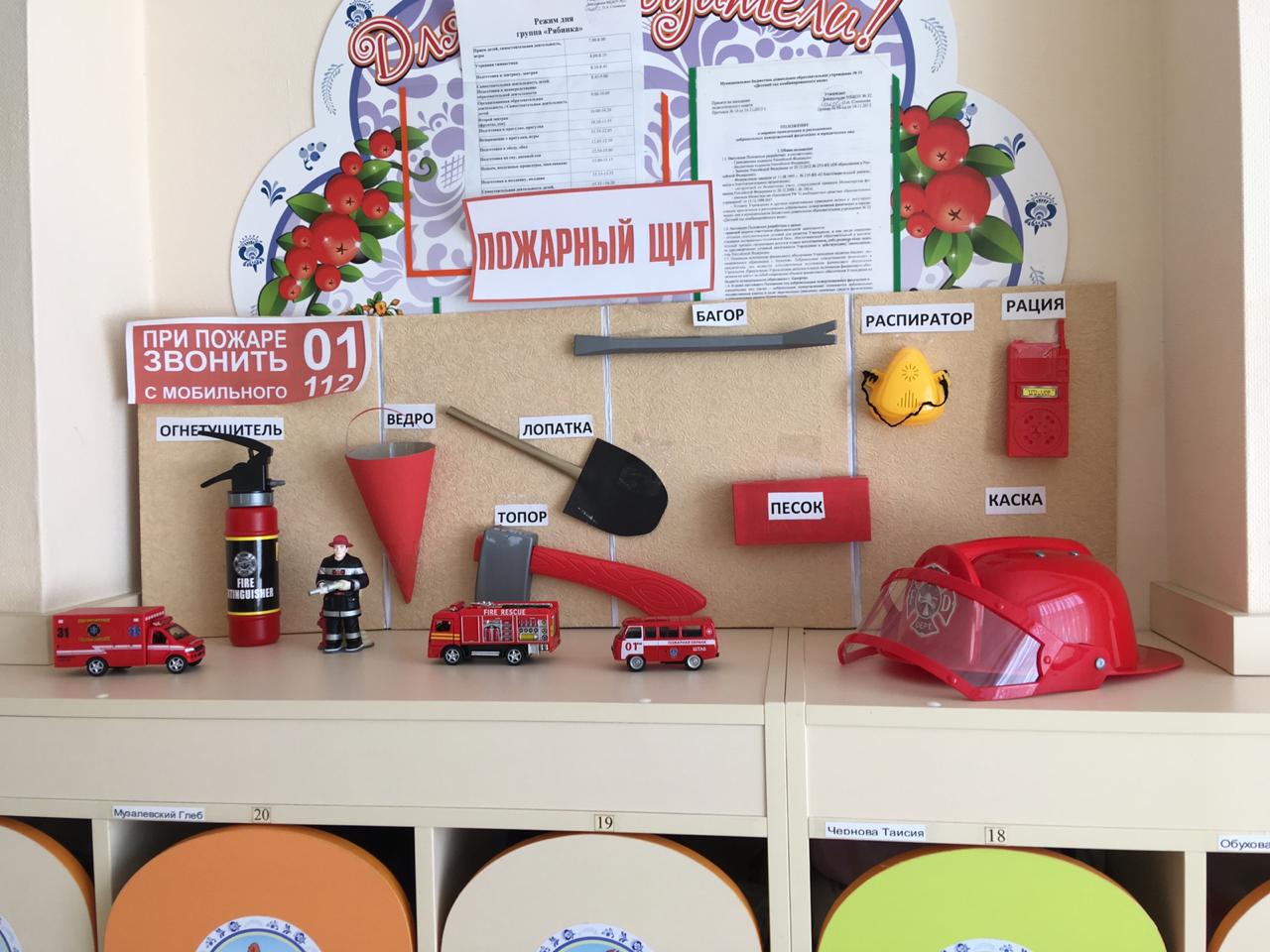 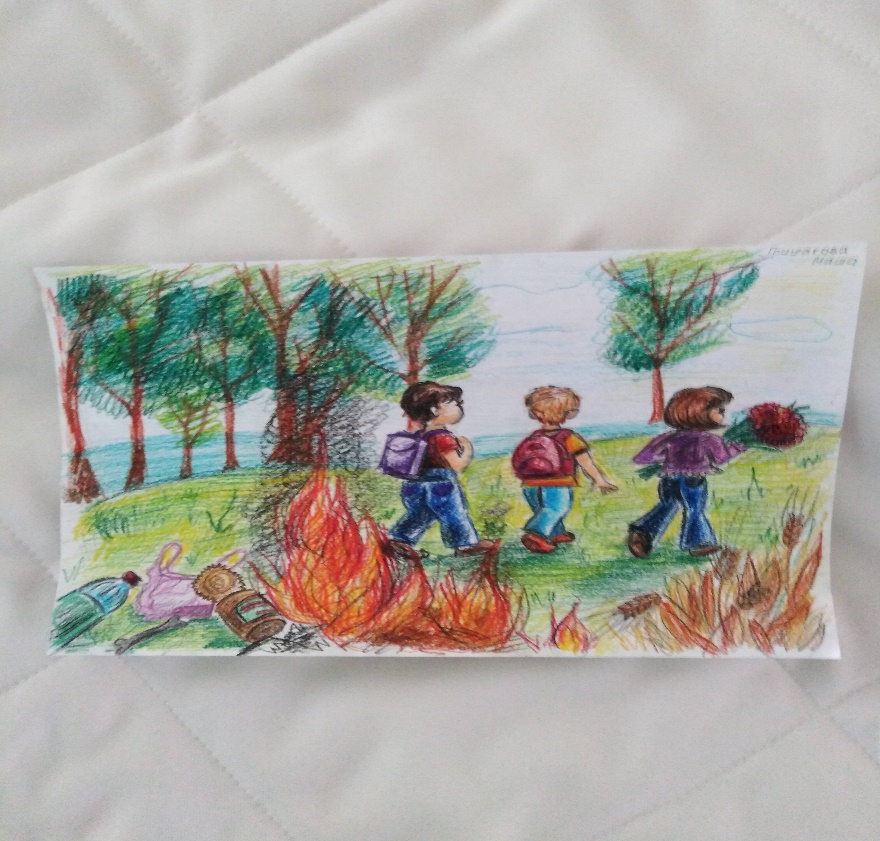 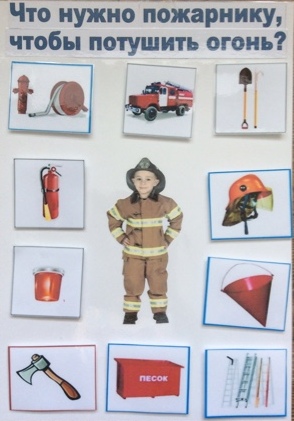 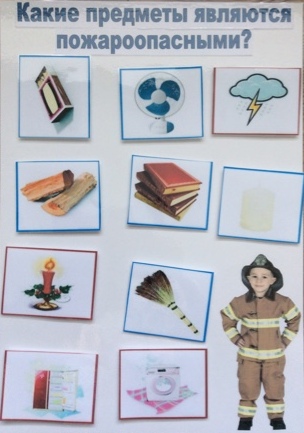 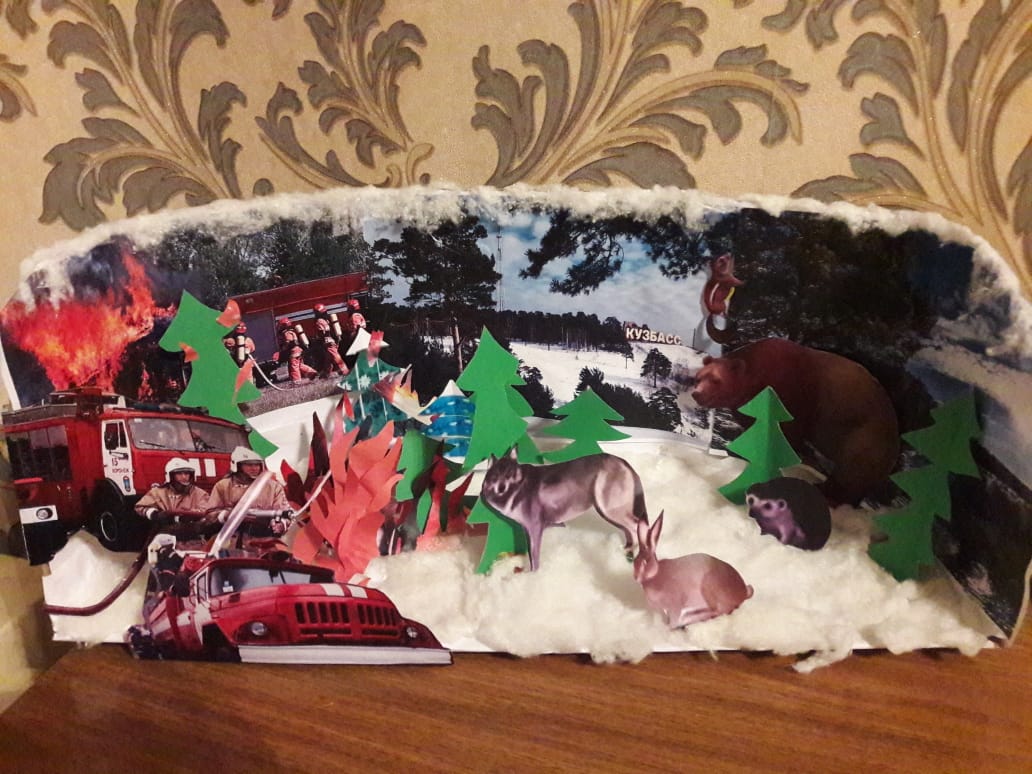 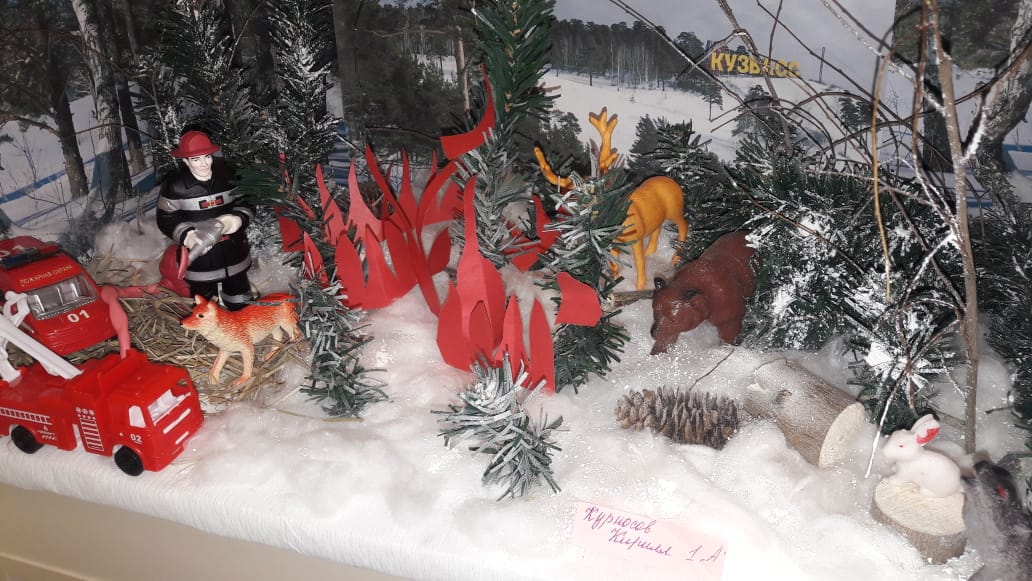 